1:25 000 Soil Map of Scotland (Partial cover)Shapefile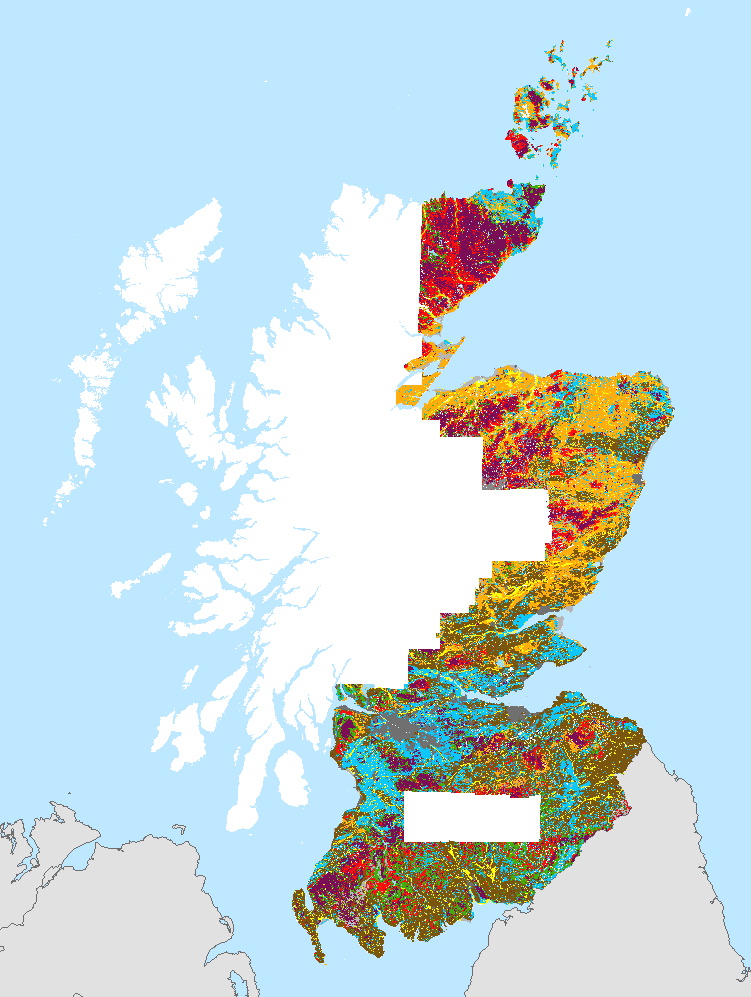 Tags
Soil, ScotlandSummary This is the large scale Soils of Scotland data and it covers the main cultivated areas ofScotland and also parts of the upland areas within the extent of the published 1:63,360 soilmap series. Its formal title is "1:25 000 Soil Map of Scotland (Partial cover)"Description This is the digital dataset which was created by digitising the Soils of Scotland 1:25,000 Soil maps and the Soils of Scotland 1:25,000 Dyeline Masters. The Soils of Scotland 1:25,000 Soil maps were the source documents for the production of the Soils of Scotland 1:63,360 and 1:50,000 published map series. Where no 1:25,000 published maps exist 1:63,360 maps have been digitised for this data set, the field SOURCE_MAP describes the source of the data. The classification is based on Soil Associations, Soil Series and Phases which reflect parent material, major soil group, and soil sub-groups, drainage and (for phases), texture, stoniness, land use, rockiness, topography and organic matter. Phases are not always mapped. In general terms this dataset primarily covers the cultivated land of Scotland but also includes some upland areas . Not all of the available source documents have been digitised. Should there be a requirement for other areas to be captured, the Internal Contact should be contacted in the first instance. Attribute definitions: The attributes on each map (coverage) are specific to that map sheet, but in general terms the following categories are mapped: soil association, soil series, parent material, soil complexes, soil phases, skeletal soils, alluvial soils, organic soils, miscellaneous soils, mixed bottom land, built-up area, quarries/disturbed ground, collieries/bings, golf courses.This data set has received a phased revision. This version of the data is Phase Five and it supercedes previous phases, it is being released on 9th March 2018. This includes all the data previously issued, however the data now includes an additional area of 3,374 km2 in the south-western part of Scotland.For this reason the data is being issued under a new version number: Version 9. Additional areas will be digitised between 2018 and 2021 and made available.The attribute table for Phase 3 revision incorporated new column names compared to previous releases of this data which fit within the naming protocol for soil attributes within Scotland’s National Soils Database and is progressing towards a seamless integration of datasets. Additional areas in Angus and south-west Scotland have been included in this release.The Phase 2 release contained new attributes describing soil parent materials, landforms and component soils within soil complexes. The landform descriptions only apply to soil complexes as this information was not systematically recorded for soil series. Names and codes for major soil subgroups (using the 2013 soil classification system) and soil series are listed for up to eight component soils within soil complexes. Phase 3 also included the full MSSG list for soil complexes. To ensure compatibility over all phased releases of these datasets, the content of these new fields has been revised.Phase 3 release included changes to Strichen and Arkaig Associations, see Lineage, below. Phase 4 release includedthe replacing the names of some provisional soil series by the series names used on the unpublished 1:63 360 scale soil map, sheets 6&10.No modification to the classification was made for the Phase 5 release other than to add information for the small number of new soils series which were added in this release.In Phase 6 (April 2019) a substantial additional area of soils mapping in the north (1,637 km2) and south (1,682 km2) of Scotland was added to the dataset. In the southern area (corresponding to sheets NY48/49/58/59) as no large scale published soils maps have been created, the soils data relating to these maps was collected largely at a reconnaissance level for the 1:250,000 scale soil survey and was enhanced by interpretation of aerial photograph imagery.Phase 7 release adds data for the Orkney Islands and also completes map sheets in the Tomintoul area.Phase 8 release adds data for part of Sutherland and completes the county of Caithness.Credits The Soil Survey of Scotland, The Macaulay Land Use Research Institute, The James Hutton Institute.Use limitations This data was produced at a scale of 1:25,000. Smaller scale data is available for the whole of Scotland. This data is issued by The James Hutton Institute under its open data licence, a copy of which must be retained with the data. If clarification is required please contact one of those named in this metadata. This data may be used for commercial purposes under the terms of the Hutton Open Data licence. Please contact one of those named in this metadata for further information.ExtentScale RangeArcGIS Metadata ▼►Topics and Keywords  ▼►Themes or categories of the resource  farming, biota, environment* Content type  Downloadable DataHide Topics and Keywords ▲Citation  ▼►Title 1:25 000 Soil Map of Scotland (Partial cover) Alternate titles  25K soils Revision date 2014-03-31 00:00:00Edition 01.04.11.01 Edition date 2011-04-01Presentation formats  * digital mapCollection title 1:25,000 Soils of ScotlandOther citation details Soil Survey of Scotland Staff. 2021. 1:25 000 Soil Map of Scotland (Partial cover). James Hutton InstituteHide Citation ▲Citation Contacts  ▼►Responsible party  Individual's name David Donnelly Organization's name The James Hutton Institute Contact's position Research Scientist Contact's role  processor

Contact information  ▼► Phone  Voice 01224 395265Address  Delivery point Craigiebuckler City Aberdeen Postal code AB15 8QH Country gb e-mail address david.donnelly@hutton.ac.ukHide Contact information ▲Responsible party  Individual's name Prof. Colin Campbell Organization's name The James Hutton Institute Contact's position Chief Executive Officer Contact's role  custodianHide Citation Contacts ▲Resource Details  ▼►Dataset languages  * English (UNITED KINGDOM) Dataset character set  utf8 - 8 bit UCS Transfer FormatSpatial representation type  * vectorSpatial resolution  Dataset's scale  Scale denominator 25000* Processing environment Microsoft Windows 7 Version 6.1 (Build 7601) Service Pack 1; Esri ArcGIS 10.2.1.3497Credits The Soil Survey of Scotland, The Macaulay Land Use Research Institute, The James Hutton Institute.ArcGIS item properties  * Name Soils25K_v9d * Size 145.336 * Location file://\\GORGONZOLA\C$\Dleas\Soils_25k\Soils25K_v9d.shp * Access protocol Local Area NetworkHide Resource Details ▲Extents  ▼►Extent  Geographic extent  Bounding rectangle  Extent type  Extent used for searching * West longitude -5.512247 * East longitude -1.757976 * North latitude 58.633494 * South latitude 54.625763 * Extent contains the resource YesExtent in the item's coordinate system  * West longitude 195871.828125 * East longitude 414051.031500 * South latitude 530233.437500 * North latitude 971692.395770 * Extent contains the resource YesHide Extents ▲Resource Constraints  ▼►Constraints  Limitations of use This data was produced at a scale of 1:25,000. Smaller scale data is available for the whole of Scotland. This data is issued by The James Hutton Institute under its open data licence, a copy of which must be retained with the data. If clarification is required please contact one of those named in this metadata. This data may be used for commercial purposes under the terms of the Hutton Open Data licence. Please contact one of those named in this metadata for further information.Legal constraints  Access constraints  copyright, license, intellectual property rights Use constraints  copyright, license, intellectual property rightsHide Resource Constraints ▲Spatial Reference  ▼►ArcGIS coordinate system  * Type Projected * Geographic coordinate reference GCS_OSGB_1936 * Projection British_National_Grid * Coordinate reference details  Projected coordinate system  Well-known identifier 27700 X origin -5220400 Y origin -15524400 XY scale 450481592.76709664 Z origin -100000 Z scale 10000 M origin -100000 M scale 10000 XY tolerance 0.001 Z tolerance 0.001 M tolerance 0.001 High precision true Latest well-known identifier 27700 Well-known text PROJCS["British_National_Grid",GEOGCS["GCS_OSGB_1936",DATUM["D_OSGB_1936",SPHEROID["Airy_1830",6377563.396,299.3249646]],PRIMEM["Greenwich",0.0],UNIT["Degree",0.0174532925199433]],PROJECTION["Transverse_Mercator"],PARAMETER["False_Easting",400000.0],PARAMETER["False_Northing",-100000.0],PARAMETER["Central_Meridian",-2.0],PARAMETER["Scale_Factor",0.9996012717],PARAMETER["Latitude_Of_Origin",49.0],UNIT["Meter",1.0],AUTHORITY["EPSG",27700]]Reference system identifier  * Value 27700 * Codespace EPSG * Version 8.2.6Hide Spatial Reference ▲Spatial Data Properties  ▼►Vector  ▼► * Level of topology for this dataset  geometry onlyGeometric objects  Feature class name Soils25K_v9d * Object type  composite * Object count 90585Hide Vector ▲ArcGIS Feature Class Properties  ▼► Feature class name Soils25K_v9d * Feature type Simple * Geometry type Polygon * Has topology FALSE * Feature count 90585 * Spatial index TRUE * Linear referencing FALSEHide ArcGIS Feature Class Properties ▲Hide Spatial Data Properties ▲Data Quality  ▼►Scope of quality information  ▼► Resource level  datasetHide Scope of quality information ▲Hide Data Quality ▲Lineage  ▼►Lineage statement Data gathering: Start: 1947, End: 1987Collection methods: A source document was chosen. The order of preference was dyeline master, clean copy, compilation then working draft. The document was overlayed with a piece of matte plastic on which the details of the source were recorded, registration marks were drawn and three tablet reference points were indicated. An overlap on 1-2mm was drawn if there was no suitable line on the base map. The map was then compared with its neighbours and the detail drawn into the overlap area which avoided underlap problems later. A check was made of the coding across sheets. Problems with line placement or coding were noted on a query sheet. The soil lines were digitised following the centre of the line and continuing into the overlap area. Stream digitising was not used. Nodes were snapped where two or more lines met at a point. The line file was cloned to make the point file, to ensure that the geo-referencing was the same in both files and the lines were then deleted from the point file. Rubber-sheeting points were digitised at every grid intersection on the base map, ie every 1km intersection. Rubber-sheeting points were given the code of 1. Soil codes are shown on the 1:63,360 map as letters indicating soil association and soil series. These letter codes were translated back to the five digit numbers used in the Oracle table Soils of Scotland Soil Series Codes (4100001001). A single point was digitised within each polygon and the appropriate five digit code assigned to it. A plot was made, checked against the original and any discrepancies noted. Queries were noted on the query sheet and passed with the map to a soil surveyor to be resolved. Once all the edits had been completed a final plot was made and passed to another member of the digitising team, for a final check. Files were made which would be acceptable to ARC/Info. Coverages were generated, rubber-sheeted, and the rubber-sheeting points removed. Clipped with LCS88 coastline and lochs and finally edge-matched to its neighbours.Originator: Formerly DAFS (Department of Agriculture and Fisheries for Scotland), then SOAEFD (Scottish Office Agriculture, Environment and Fisheries Department), now SERAD (Scottish Executive Rural Affairs Department)Data collectors: SURVEYING: John S Bell, John S Bibby, Eric L Birse, Cyril J Bown, Colin GB Campbell, J Cruickshank, DT Davies, HG Dion, Frank T Dry, NA Duncan, Donald W Futty, James H Gauld, Robert Glentworth, CJ Grant, Robert Grant, PC Harper, R Hart, David J Henderson, Rodney EF Heslop, J Andrew Hipkin, Gordon Hudson, JI Jack, WD Jardine, RA Jarvis, Donald Laing, DM Lang, RD Law, E Lawrence, Allan Lilly, JM Mackay, RC Mackenzie, J Menzies, DW Merrilees, BD Mitchell, RJF Morris, John W Muir, MJ Mulcahy, Andrew J Nolan, GE Orbell, JM Ragg, James S Robertson, J Charles C Romans, Brian M Shipley, J Smith, JH Stevens, WR Strachan, William Towers, Alexander D Walker, Gary G Wright. DIGITISING: Jaik Campbell, Susan MacLeay, Sandy Moir, Ruth A Morrison, David Tulett, David Donnelly, Grant Campbell, Keith Marshall. QUERY CHECKING: John S Bell, Andrew J Nolan.On 1st April 2011 ownership of this data set was passed to The James Hutton Institute.This data set has received a phased revision. This version of the data is Phase Five, the first revision in the Version 9 of the data (first released in 2018), and it supercedes Phases One, Two, Three & Four of Version 8 of the data. It is released on 9th March 2018. This includes all the data previously issued. This version does not include the information on which parts of the data were edited under each phase as this is intended to represent a stable version of the data, the detailed information on each phase is available on request. Additional areas will be digitised between 2018 and 2021 and made available.The attribute table for Phase 3 revision incorporated new column names compared to previous releases of this data which fit within the naming protocol for soil attributes within Scotland’s National Soils Database and is progressing towards a seamless integration of datasets. Phase 4 release included previously unreleased data in Angus and the south-west of Scotland to ensure that the NVZ area updated in 2015/16 was covered by soils data at this scale. A section of the data north of Nithsdale being at smaller scale (less detailed) than the dataset as a whole, has been removed.In Phase 4 release there was been some minor reclassifications of soil series for some of the map units including map units with moundy topography and peat in the intervening hollows, particularly classifying the peat as either confined or semi-confined. Additional information on the constituent soils of some soil complexes has been added. Major soil subgroup code on ‘0.0.0’ has been added where there is no information available to classify the soils. This mainly affects a few small soil complexes.Phase 3 release included modifications to Strichen and Arkaig Associations as described below:Strichen and Arkaig AssociationsPrior to the completion of the 1:250 000 scale national soil map, soils developed from schists were allocated to the Strichen Association, however, during the national scale mapping, this Association was divided into two based on the stratigraphic age of the Schist (Moine or Dalradian) giving rise to the Arkaig Association (Moine Schists). The extent of these two Associations followed the geological mapping and some soils previously allocated to the Strichen Association were reclassified as belonging to the Arkaig Association. Subsequent revisions of the geological map have relocated the boundary between the Moine and Dalradian Schist such that the soils reallocated to the Arkaig Association are in areas now mapped as Dalradian Schists by geologists. During the revisions of the 1:25 000 and 1:63 360 scale soil maps, it was decided to revert to the soil Association to which the soils in this area were allocated originally, thus the areas allocated to either the Strichen or Arkaig associations on the more detailed maps will differ from the national scale map.  Phase 4 release includedthe replacing the names of some provisional soil series by the series names used on the unpublished 1:63 360 scale soil map, sheets 6&10.No modification to the classification was made for the Phase 5 release other than to add information for the small number of new soils series which were added in this release.In Phase 6 (April 2019) a substantial additional area of soils mapping in the north (1,637 km2) and south (1,682 km2) of Scotland was added to the dataset. In the southern area (corresponding to sheets NY48/49/58/59) as no large scale published soils maps have been created, the soils data relating to these maps was collected largely at a reconnaissance level for the 1:250,000 scale soil survey and was enhanced by interpretation of aerial photograph imagery.Phase 7 release adds data for the Orkney Islands and also completes map sheets in the Tomintoul area.Phase 8 release adds data for part of Sutherland and completes the county of Caithness.Hide Lineage ▲Geoprocessing history  ▼►Hide Geoprocessing history ▲Distribution  ▼►Distributor  ▼► Contact information  Individual's name David Donnelly Organization's name The James Hutton Institute Contact's position Research Scientist Contact's role  distributor

Contact information  ▼► Phone  Voice 01224 395265Address  Delivery point Craigiebuckler City Aberdeen Postal code AB15 8QH Country gb e-mail address david.donnelly@hutton.ac.ukHide Contact information ▲Available format  Version 9.3Ordering process  Instructions This data is provided under a James Hutton Institute Open Data licence. Transfer options  Online source  Location http://www.hutton.ac.uk/ Description  Offline Data Function performed  offline accessMedium of distribution  Medium name  CD-ROMHide Distributor ▲Distribution format  * Name ShapefileTransfer options  * Transfer size 145.336Hide Distribution ▲Details for object  CODE  Definition Numerical version of smu_code.Details for object  SMU_CODE  Definition Soil map unit code. Concatenation of SER_CODE and PHASE_CODE.Details for object  SER_CODE  Definition Soil series codes. The codes include soil complexes and non-soil units.Details for object  PHASE_CODE  Definition Code to identify the soil phase.Details for object  SMU_TYPE  Definition The type of the map unit: soil series; soil complex or non-soil.Details for object  ASSOC_NAME  Definition The name of the soil association allocated from the locality where it was mapped first. The soil association is a grouping of soil series formed in similar parent materials. On the digital datasets these names were derived from the paper map legends.Details for object  SMU_NAME  Definition The name of the soil map unit allocated from the location where the map unit was mapped first. There are some exceptions to the naming convention in Alluvial Soils, Organic Soils and Links Associations. Skeletal soils were named by adding the suffix skel to the, often-abbreviated, association name. Non-soils are generally not named.Details for object  MSG13_CDE  Definition Code for the major soil group in the 2013 soil classification.Details for object  MSG13  Definition Name of the major soil group in the 2013 soil classification.Details for object  MSSG13_CDE  Definition Code for the major soil subgroup in the 2013 soil classification.Details for object  MSSG13  Definition Name of the major soil subgroup in the 2013 soil classification.Details for object  PHASE_DESC  Definition Short description of the soil phase.Details for object  SOIL_DRAIN  Definition Soil natural drainage class, based on soil profile morphology.Details for object  TEXT_QUAL  Definition Field texture qualifier. Refers to topsoil textures in alluvial soils.Details for object  COMPSOIL13  Definition List of component soils in soil complexes.Details for object  LFRM_DESC  Definition Landform description for soil complex map units.Details for object  PM_DESCR  Definition Description of the soil parent material.Details for object  ASSOC_SYMB  Definition Symbol for the soil association.Details for object  SMU_SYMB  Definition Symbol for the soil mapping unit on 1:63 360 and larger-scale mapsDetails for object  SERCDE1  Definition Soil series code for the first (rank order) soil in a soil complex.Details for object  ASSOC1  Definition Association name for the first (rank order) soil in a soil complex.Details for object  SERIES1  Definition Soil series name for the first (rank order) soil in a soil complex.Details for object  MSG13CDE1  Definition Major soil group code (2013 soil classification) for the first (rank order) soil in a soil complex.Details for object  MSG13_1  Definition Major soil group name (2013 soil classification) for the first (rank order) soil in a soil complex.Details for object  MSSG13CDE1  Definition Major soil subgroup code (2013 soil classification) for the first (rank order) soil in a soil complex.Details for object  MSSG13_1  Definition Major soil subgroup name (2013 soil classification) for the first (rank order) soil in a soil complex.Details for object  SERCDE2  Definition Soil series code for the second (rank order) soil in a soil complex.Details for object  ASSOC2  Definition Association name for the second (rank order) soil in a soil complex.Details for object  SERIES2  Definition Soil series name for the second (rank order) soil in a soil complex.Details for object  MSG13CDE2  Definition Major soil group code (2013 soil classification) for the second (rank order) soil in a soil complex.Details for object  MSG13_2  Definition Major soil group name (2013 soil classification) for the second (rank order) soil in a soil complex.Details for object  MSSG13CDE2  Definition Major soil subgroup code (2013 soil classification) for the second (rank order) soil in a soil complex.Details for object  MSSG13_2  Definition Major soil subgroup name (2013 soil classification) for the second (rank order) soil in a soil complex.Details for object  SERCDE3  Definition Soil series code for the third (rank order) soil in a soil complex.Details for object  ASSOC3  Definition Association name for the third (rank order) soil in a soil complex.Details for object  SERIES3  Definition Soil series name for the third (rank order) soil in a soil complex.Details for object  MSG13CDE3  Definition Major soil group code (2013 soil classification) for the third (rank order) soil in a soil complex.Details for object  MSG13_3  Definition Major soil group name (2013 soil classification) for the third (rank order) soil in a soil complex.Details for object  MSSG13CDE3  Definition Major soil subgroup code (2013 soil classification) for the third (rank order) soil in a soil complex.Details for object  MSSG13_3  Definition Major soil subgroup name (2013 soil classification) for the third (rank order) soil in a soil complex.Details for object  SERCDE4  Definition Soil series code for the fourth (rank order) soil in a soil complex.Details for object  ASSOC4  Definition Association name for the fourth (rank order) soil in a soil complex.Details for object  SERIES4  Definition Soil series name for the fourth (rank order) soil in a soil complex.Details for object  MSG13CDE4  Definition Major soil group code (2013 soil classification) for the fourth (rank order) soil in a soil complex.Details for object  MSG13_4  Definition Major soil group name (2013 soil classification) for the fourth (rank order) soil in a soil complex.Details for object  MSSG13CDE4  Definition Major soil subgroup code (2013 soil classification) for the fourth (rank order) soil in a soil complex.Details for object  MSSG13_4  Definition Major soil subgroup name (2013 soil classification) for the fourth (rank order) soil in a soil complex.Details for object  SERCDE5  Definition Soil series code for the fifth (rank order) soil in a soil complex.Details for object  ASSOC5  Definition Association name for the fifth (rank order) soil in a soil complex.Details for object  SERIES5  Definition Soil series name for the fifth (rank order) soil in a soil complex.Details for object  MSG13CDE5  Definition Major soil group code (2013 soil classification) for the fifth (rank order) soil in a soil complex.Details for object  MSG13_5  Definition Major soil group name (2013 soil classification) for the fifth (rank order) soil in a soil complex.Details for object  MSSG13CDE5  Definition Major soil subgroup code (2013 soil classification) for the fifth (rank order) soil in a soil complex.Details for object  MSSG13_5  Definition Major soil subgroup name (2013 soil classification) for the fifth (rank order) soil in a soil complex.Details for object  SERCDE6  Definition Soil series code for the sixth (rank order) soil in a soil complex.Details for object  ASSOC6  Definition Association name for the sixth (rank order) soil in a soil complex.Details for object  SERIES6  Definition Soil series name for the sixth (rank order) soil in a soil complex.Details for object  MSG13CDE6  Definition Major soil group code (2013 soil classification) for the sixth (rank order) soil in a soil complex.Details for object  MSG13_6  Definition Major soil group name (2013 soil classification) for the sixth (rank order) soil in a soil complex.Details for object  MSSG13CDE6  Definition Major soil subgroup code (2013 soil classification) for the sixth (rank order) soil in a soil complex.Details for object  MSSG13_6  Definition Major soil subgroup name (2013 soil classification) for the sixth (rank order) soil in a soil complex.Details for object  SERCDE7  Definition Soil series code for the seventh (rank order) soil in a soil complex.Details for object  ASSOC7  Definition Association name for the seventh (rank order) soil in a soil complex.Details for object  SERIES7  Definition Soil series name for the seventh (rank order) soil in a soil complex.Details for object  MSG13CDE7  Definition Major soil group code (2013 soil classification) for the seventh (rank order) soil in a soil complex.Details for object  MSG13_7  Definition Major soil group name (2013 soil classification) for the seventh (rank order) soil in a soil complex.Details for object  MSSG13CDE7  Definition Major soil subgroup code (2013 soil classification) for the seventh (rank order) soil in a soil complex.Details for object  MSSG13_7  Definition Major soil subgroup name (2013 soil classification) for the seventh (rank order) soil in a soil complex.Details for object  SERCDE8  Definition Soil series code for the eighth (rank order) soil in a soil complex.Details for object  ASSOC8  Definition Association name for the eighth (rank order) soil in a soil complex.Details for object  SERIES8  Definition Soil series name for the eighth (rank order) soil in a soil complex.Details for object  MSG13CDE8  Definition Major soil group code (2013 soil classification) for the eighth (rank order) soil in a soil complex.Details for object  MSG13_8  Definition Major soil group name (2013 soil classification) for the eighth (rank order) soil in a soil complex.Details for object  MSSG13CDE8  Definition Major soil subgroup code (2013 soil classification) for the eighth (rank order) soil in a soil complex.Details for object  MSSG13_8  Definition Major soil subgroup name (2013 soil classification) for the eighth (rank order) soil in a soil complex.Details for object  MSSG_SYMB  Definition Major soil subgroup symbol for mapping.Hide Fields ▲Metadata Details  ▼►* Metadata language English (UNITED KINGDOM) Scope of the data described by the metadata  * dataset Scope name  * dataset* Last update 2021-08-04ArcGIS metadata properties Metadata format ArcGIS 1.0 Metadata style ISO 19139 Metadata Implementation Specification Standard or profile used to edit metadata INSPIRECreated in ArcGIS for the item 2016-04-29 08:36:25 Last modified in ArcGIS for the item 2021-08-04 08:53:50Automatic updates Have been performed Yes Last update 2021-08-04 09:59:02Hide Metadata Details ▲Metadata Contacts  ▼►Metadata contact  Individual's name David Donnelly Organization's name The James Hutton Institute Contact's position Research Scientist Contact's role  processor

Contact information  ▼► Phone  Voice 01224 395265Address  Delivery point Craigiebuckler City Aberdeen Postal code AB15 8QH Country gb e-mail address david.donnelly@hutton.ac.ukHide Contact information ▲Metadata contact  Individual's name Prof. Colin Campbell Organization's name The James Hutton Institute Contact's position Chief Executive Officer Contact's role  custodianHide Metadata Contacts ▲Thumbnail and Enclosures  ▼►Thumbnail  Thumbnail type  JPGHide Thumbnail and Enclosures ▲West -5.512247   East -1.757976North 58.633494   South 54.625763Maximum (zoomed in) 1:5,000Minimum (zoomed out) 1:500,000